Общество с ограниченной ответственностью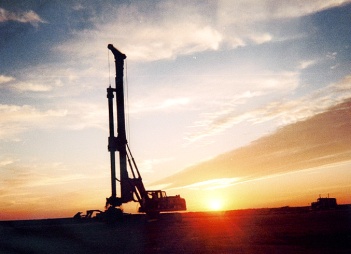 «УралГеоМехТех» (ООО «УГМТ»)РФ, 623090, Свердловская область, г.Нижние Серги, ул.Калинина, д.1АИНН 6619016913   КПП 661901001р/с 40702810516540014982 в Уральский банк ОАО «СБЕРБАНК РОССИИ» г.Екатеринбургкор/с 30101810500000000674   БИК 046577674                                                                                 E-mail: ugmt14@yandex.ru. ; тел.+7(34398)2-13-06; сот.8-904-546-55-33ПРАЙС-ЛИСТ  на  производимую  нами продукцию:*Готовы рассмотреть любые Ваши предложения по обработке металла!!!*Надеемся на долгосрочное и взаимовыгодное сотрудничество!!!С  Уважением,Директор  ООО «УралГеоМехТех»          ____________  Бутузов Д.В.          м.п.№п/пНаименование продукцииНаименование продукцииЦена с НДС, руб.1.Долото  2-х/ 3-х лопастные,   округлые,  пикообразныеД-62, соедин.СП-1911001.Долото  2-х/ 3-х лопастные,   округлые,  пикообразныеД-73,соед.СП-19,СП-281300/15001.Долото  2-х/ 3-х лопастные,   округлые,  пикообразныеД-215,соедин.Ш-55, З-504500/49001.Долото  2-х/ 3-х лопастные,   округлые,  пикообразныеД-198,соедин.Ш-55, З-503800/41001.Долото  2-х/ 3-х лопастные,   округлые,  пикообразныеД-151,соедин.Ш-55, З-502500/29001.Долото  2-х/ 3-х лопастные,   округлые,  пикообразныеД-112,соедин.Ш-55, З-502000/23001.Долото  2-х/ 3-х лопастные,   округлые,  пикообразныеД-135,соедин.Ш-55, З-502200/26001.Долото  2-х/ 3-х лопастные,   округлые,  пикообразныеД-175,соедин.Ш-55, З-503100/35001.По чертежам и размерам заказчикадоговорная2.Переводник фрезерный П150/8915002.Переводник фрезерный П150/7312002.50/10817002.50/12720002.50/14622002.50/16825003.Д-62, 1м., СП-1911503.Шнеки, резьбовое и шестигранное соединениеД-73, 1м., СП-1913503.Шнеки, резьбовое и шестигранное соединениеД-108, 1,5м.34003.Д-135, 1,5м.39003.Д-150, 1,5м.42003.Д-180, 1,5м.49003.Д-195, 1,5м.52003.По чертежам и размерам заказчикадоговорная4.З-4220004.Замки бурильных трубЗН-9535004.Замки бурильных трубЗ-5022004.ГОСТ 7918-75, 5286-75,  ст.40ХНЗ-63,535004.ЗН-10852004.З-5613005.Ниппель к обсадным трубам, стенка 5 мм.ГОСТ 6238-77Д-733105.Ниппель к обсадным трубам, стенка 5 мм.ГОСТ 6238-77Д-893205.Ниппель к обсадным трубам, стенка 5 мм.ГОСТ 6238-77Д-1083406.Ниппель к обсадным трубам, стенка 6 мм.Д-1084206.Ниппель к обсадным трубам, стенка 6 мм.Д-1274606.ГОСТ 6238-77Д-1464906.Д-1686807.З-42/З-4218007.З-42/З-5018007.З-50/З-5018507.З-50/З-63,522007.Переводники переходныеЗ-50/З-7624007.З-50/З-8825007.З-50/З-11745007.З-63,5/З-63,525007.З-63,5/З-6627007.З-63,5/З-7634007.З-63,5/З-8838007.З-63,5/З-11744007.По чертежам и размерам заказчикадоговорная8.Переводник П 3 (для пневмоударника)50/11025508.Переводник П 3 (для пневмоударника)50/13027009.Труба бурильная для МГБУ Д-48;50*5 в комплекте с замком З-561,5м.15009.Труба бурильная для МГБУ Д-48;50*5 в комплекте с замком З-561,8м.180010.Направляющая параллель для ПКР-560Направляющая параллель для ПКР-5606500